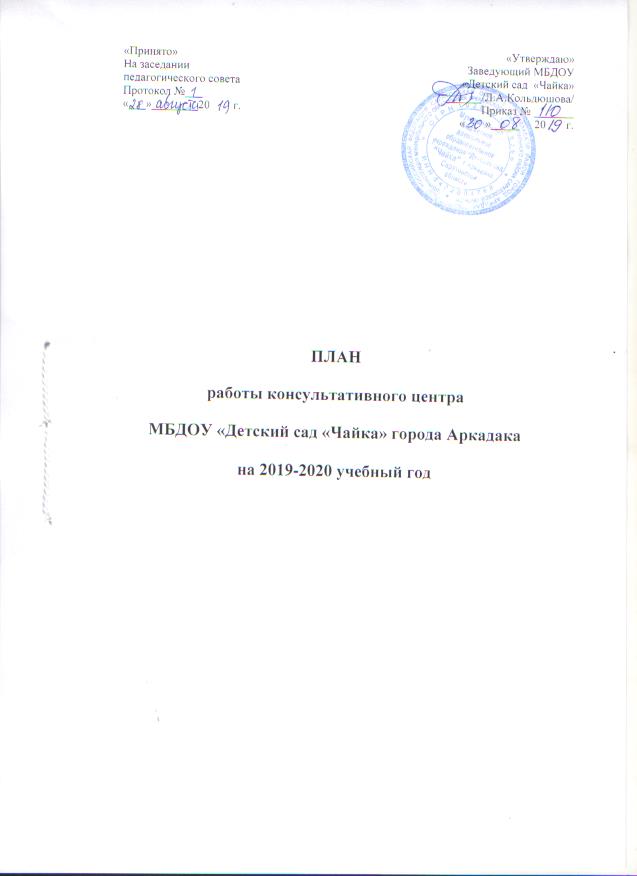 План работы консультационного центрав 2019-2020 учебном годуМесяцТемаОтветственныйсентябрь-Проведение « Дней открытых дверей» (для родителей, чьи дети не посещают детский сад)Старший воспитатель Никиташенко Е.В.сентябрь«Советы психолога по адаптации детей раннего возраста к условиям в ДОУпедагог-психолог Маркова С.В.Октябрь «С песенкой по лесенке: Зачем музыка ребенку, советы родителям о том, как беречь детский голос и развивать его»музыкальный руководитель Невучева Н.П.Октябрь Оказание методической, психолого-педагогической, диагностической, консультативной помощи (по заявке)Старший воспитатель Никиташенко Е.В.Ноябрь Консультация для родителей «Кукольный театр».Активизация речи у детей младшего школьного возраста.Воспитатель Селиверстова С.В.Ноябрь «Важно ли быть внимательным, как развивать внимание дошкольников 5-7 лет»Воспитатель  Коткова Л.Г.Декабрь «Детские страхи и их профилактика» круглый столпедагог-психолог Маркова С.В.Декабрь «Музыка с мамой»музыкальный руководитель Невучева Н.П.Январь Оказание методической, психолого-педагогической, консультативной помощи (по заявке)Старший воспитатель Никиташенко Е.В.Январь «Активизация речи у детей младшего дошкольного возраста. Речевые игры дома»Воспитатель  Мирошникова Н.В.Февраль «Сенсорное развитие детей дошкольного возраста»Воспитатель Петрова Л.А.Февраль «Фонематический слух-основа правильной речи» круглый столВоспитатель Селиверстова С.В.Март «Мультфильмы и ребенок»педагог-психолог Маркова С.В.Март Оказание методической, психолого-педагогической, консультативной помощи (по заявке)Старший воспитатель Никиташенко Е.В.Апрель «Как защитить ребенка кишечных инфекций»Медсестра Васько З.Е.Апрель «Игры и игровые упражнения на свежем воздухе»Воспитатель Зуйкова М.А.Май «Сформированность предпосылок к учебной деятельности»Старший воспитатель Никиташенко Е.ВМай «Советы по летнему отдыху детей» круглый стол Воспитатель  Тетерюкова И.С.